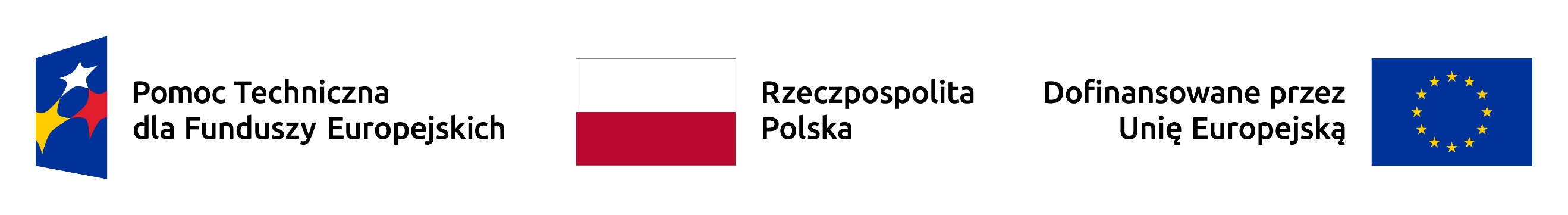 Projekt jest finansowany w formie dotacji celowej ze środków budżetu państwa, w tym 20,29% ze środków krajowych 
i w 79,71% ze środków Europejskiego Funduszu Rozwoju Regionalnego z programu Pomoc Techniczna dla Funduszy Europejskich 2021 - 2027Przeprowadzenie szkolenia „Komunikacja i budowanie/podtrzymanie dobrych relacji w zespole” dla pracowników Sieci Punktów Informacyjnych Funduszy Europejskich w województwie opolskimw ramach programu Pomoc Techniczna dla Funduszy Europejskich 2021-2027Uprzejmie proszę o przedstawienie oferty na przeprowadzenie szkolenia przez eksperta zewnętrznego dla pracowników Sieci Punktów Informacyjnych Funduszy Europejskich w województwie opolskim w ramach programu Pomoc Techniczna dla Funduszy Europejskich 2021-2027.Opis przedmiotu zamówienia Przeprowadzenie szkolenia dla pracowników Sieci Punktów Informacyjnych Funduszy Europejskich 
w województwie opolskim, zgodnie z poniższą specyfikacją :Temat szkolenia: Komunikacja i budowanie/podtrzymanie dobrych relacji w zespoleTermin: listopad 2023 r., szkolenie 2-dniowe (16 h)Miejsce: zostanie wskazane przez Zamawiającego (odległość do 100 km od Opola)Ilość osób do przeszkolenia: 8 osóbZadania zamawiającego: Zapewnienie sali szkoleniowejZapewnienie noclegów i wyżywienia dla uczestników szkolenia Przekazanie wykonawcy niezbędnych logotypów, które mają być obowiązkowo zamieszczone na wszystkich materiałach szkoleniowych oraz szczegółowym programie szkoleniaZadania Wykonawcy:dla trenera/ów zapewnienie kwestii dotyczących dojazdu/wyjazdu/pobytu podczas realizacji szkolenia (w tym wyżywienia)realizacja szkolenia, obsługa merytoryczna i techniczna szkolenia: - przygotowanie szczegółowego programu szkolenia, - przygotowanie prezentacji multimedialnej/materiałów szkoleniowych,  - wystawienie i przekazanie każdemu z uczestników imiennych certyfikatów potwierdzających udział w szkoleniu Do 5 dni roboczych po podpisaniu umowy Wykonawca ustali z Zamawiającym termin szkolenia oraz  przekaże Zamawiającemu szczegółowy program szkolenia.Warunki udziału w postępowaniu oraz opis sposobu dokonywania oceny ich spełniania, przy czym stawianie warunków udziału nie jest obowiązkowe: Zamawiający wymaga dołączenia do oferty CV trenera oraz programu szkoleniaNależy podać cenę brutto za wykonanie przedmiotowego szkolenia. Kryteria oceny oferty: cena 100%.Informacja o wagach punktowych lub procentowych przypisanych do poszczególnych kryteriów oceny oferty: cena – 100%.Opis sposobu przyznawania punktacji za spełnienie danego kryterium oceny oferty:Oferta może otrzymać maksymalnie 100 pkt (skala od 0 do 100 pkt).Kryterium cena zamówienia obliczone będzie według następującego wzoru:                  liczba punktów = cena najniższa x100 pkt/cena badanej oferty x 100%W trakcie wyliczeń Zamawiający zaokrągli każdy wynik do dwóch miejsc po przecinku.Za ofertę najkorzystniejszą zostanie uznana oferta, która uzyskała największą liczbę punktów.Termin realizacji:Listopad 2023Termin składania ofert:Oferty należy składać do 5 października 2023 r., wyłącznie w formie elektronicznej (skan podpisanego formularza ofertowego), na adres e-mail: pife.opole@opolskie.pl. O zachowaniu terminu dostarczenia oferty decyduje data wpływu maila na skrzynkę Zamawiającego.Warunki wyboru Wykonawcy:W celu zapewnienia porównywalności wszystkich ofert, Zamawiający zastrzega sobie prawo 
do skontaktowania się z właściwymi Oferentami (Wykonawcami) w celu uzupełnienia lub doprecyzowania ofert.Zamawiający zastrzega sobie prawo do odpowiedzi tylko na wybraną ofertę.Niniejsze zapytanie nie stanowi oferty w rozumieniu przepisów ustawy z dnia 23 kwietnia 1964 r. – Kodeks cywilny (Dz.U.2022 poz. 1360), jak również nie jest ogłoszeniem w rozumieniu przepisów ustawy z dnia 11 września 2019 r. – Prawo zamówień Publicznych (Dz.U. 2023 poz. 1605 z późn. zm.).Niniejsze ogłoszenie nie kształtuje zobowiązania po stronie Zamawiającego. Zamawiający zastrzega sobie prawo do rezygnacji z zamówienia bez wyboru którejkolwiek ze złożonych ofert.Zamawiający zastrzega, że całościowa oferowana cena stanowi informację publiczną w rozumieniu Ustawy o dostępie do informacji publicznej i w przypadku zastrzeżenia jej przez Oferenta (Wykonawcę) jako tajemnicy przedsiębiorstwa, jego oferta zostanie odrzucona.